MUNICÍPIO DE BALSA NOVA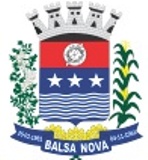 SECRETARIA MUNICIPAL DE OBRASDEPARTAMENTO DE URBANISMOASSUNTO: 617 - URB - Anuência de ConfrontaçãoDOCUMENTOS OBRIGATÓRIOSMatrícula Atualizada (90 dias)Certidão Negativa de tributos Municipais ou cadastro INCRAPlanta Georreferenciada e assinada em PDF (Levantamento Topográfico) CPF e RG.Planta Georreferenciada em DWG ou DXF (Levantamento Topográfico).ART / RRT ou TRT com comprovante de pagamento.Memorial descritivo assinado em PDF.Balsa Nova, 	de 		de   		. ___________________________________________NOME:NOME:TELEFONE:CPF/CNPJ:RG:CPF/CNPJ:RG:E-MAIL:ENDEREÇO DO IMÓVEL:ENDEREÇO DO IMÓVEL:ENDEREÇO DO IMÓVEL:BAIRRO:PONTO DE REFERÊNCIA:PONTO DE REFERÊNCIA: